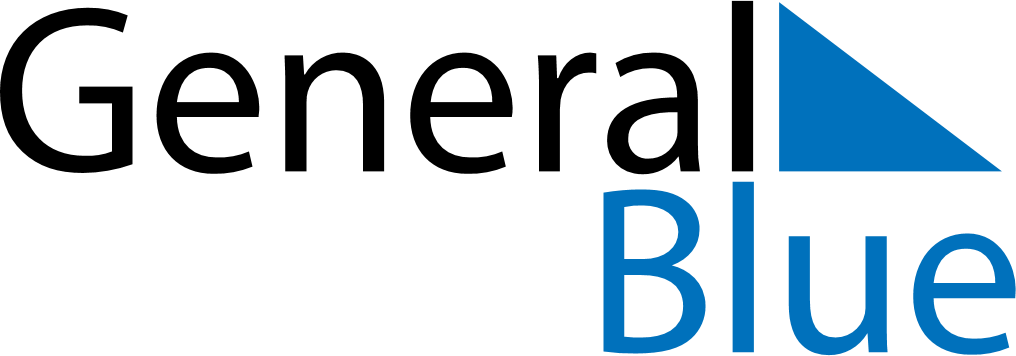 November 2028November 2028November 2028ItalyItalySUNMONTUEWEDTHUFRISAT1234All Saints’ Day56789101112131415161718192021222324252627282930